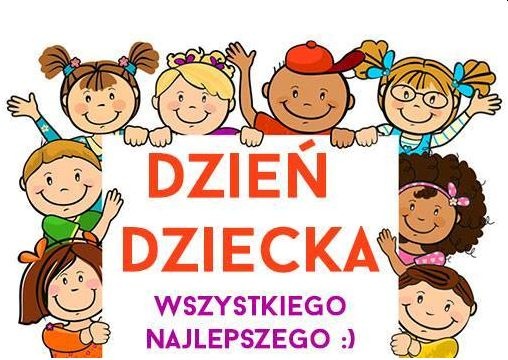 Wszystkie dzieci nasze są... 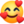 Dziś święto wszystkie dzieci mają i ciocie życzenia im składają!Dużo radości, śmiechu i zabawy.By każdy dorosły rozumiał Wasze ważne sprawy.By uśmiechy Wam nie znikały z twarzy i spełniło się to                                                        o czym każdy z Was marzy 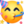 Wszystkiego Najlepszego dla naszych wszystkich Iskiereczek,                                      dużo uśmiechu, radości, samych cudownych chwil!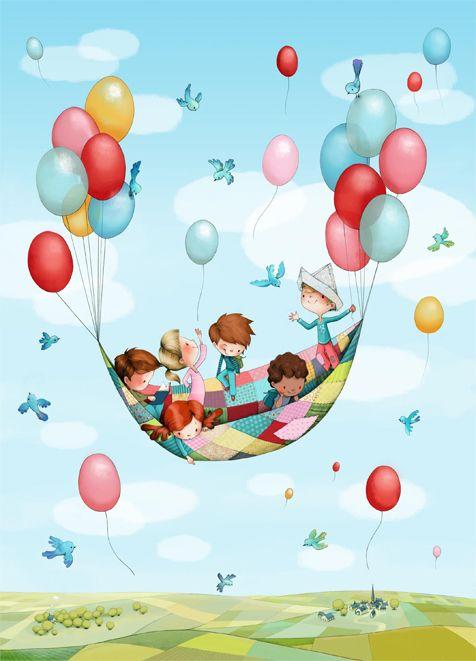 